Mischenko OleksandrExperience:Position applied for: MasterDate of birth: 18.08.1971 (age: 46)Citizenship: UkraineResidence permit in Ukraine: YesCountry of residence: UkraineCity of residence: DniproContact Tel. No: +38 (095) 612-47-61E-Mail: mischenko@ua.fmSkype: mivaalU.S. visa: NoE.U. visa: NoUkrainian biometric international passport: Not specifiedDate available from: 27.04.2017English knowledge: GoodMinimum salary: 6500 $ per month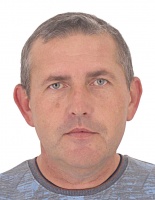 PositionFrom / ToVessel nameVessel typeDWTMEBHPFlagShipownerCrewingMaster15.01.2016-28.08.2016AmanContainer Ship6000-BahrainTylos shippingAlmagest